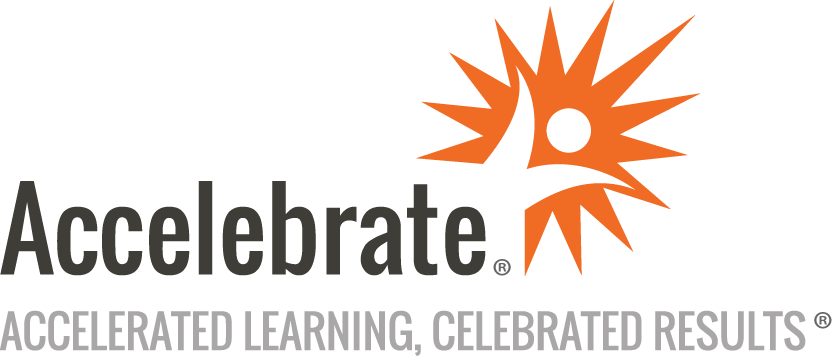 Excel Power QueryCourse Number: OFC-106
Duration: 2 daysOverviewThis Excel Power Query training course teaches attendees how to set up Excel for automation and use Power Query and Power Pivot to create pivot tables, reports, and other visualizations. Participants learn how to use the new advanced features of Excel and extract different types of data, clean up the data, and load the clean data into Excel. This class is appropriate for Excel 2016, 2019, Online, and later.PrerequisitesThis course is best suited for intermediate to advanced Excel users who regularly receive data sets that they must clean up and create reports in Excel. MaterialsAll Excel Power Query training attendees receive a course workbook.Software Needed on Each Student PCExcel installed from Microsoft Office Professional Plus or Microsoft 365Related lab files that Accelebrate will provideObjectivesExtract and transform data from a variety of sources using Power QueryClean and shape Power Query dataMerge and append Power Query data from multiple sourcesCreate formulas in Power Query to calculate new values or transform existing dataUse Power Query data to create pivot tables, reports, and other visualizationsOutlineIntroductionAdvanced Excel Set up Excel for AutomationExcel Tips and TricksNew Advanced Excel FeaturesPower Query Extracting and Transforming DataWorking with Power Query DataEditing & Refreshing Queries Editing QueriesRefreshing the DataAppending & Merging Data Appending FilesHiding QueriesCombining Data from FolderMerging FilesCreating Formulas in Power Query Using Custom Column ButtonUsing Standard FunctionsRenaming StepsEditing FormulasUsing Power Query Data Creating Pivot TablesSharing Files with QueriesUsing Power Pivot Introduction to Power PivotLoading Data into the Data ModelCreating RelationshipsUsing Related Data in Pivot TablesConclusion